Booking Form for Blind and Low Vision People $20* tickets for access eventsThis form details events for blind and low vision people and prompts you for information to book tickets. If you would like assistance to complete the form we take phone bookings. Please don’t hesitate to call us on 09 374 0310. We are available Monday to Friday 9.30am to 5pm. For all events below tickets are $20* for blind and low vision patrons (subject to availability). Each patron can also purchase one companion ticket for $20. Payment can be made by credit card, or by a cheque payable to Auckland Festival Trust. Email completed forms to access@aaf.co.nz or post to Helen Winskill, Auckland Arts Festival, PO Box 5419, Wellesley Street, Auckland 1141. To request a volunteer companion, for advice/assistance on transport or any other questions please contact us either by email access@aaf.co.nz, phone 09 374 0310 or text 0210593913. All events are limited capacity so book early to avoid disappointment. Enter Your Contact Details Below:Name:Address:Telephone:Mobile:Email:	Preferred method of contact: Accessible Events & Booking Details:Pacific Sisters: He Toa Tāera | Fashion Activists (Aotearoa NZ) – Visual ArtsAccessibility: Audio Described Exhibition Tour and Touch Tour (Free but booking essential)A collective of Pacific and Māori fashion designers, artists, and performers, the Pacific Sisters electrified 1990s Auckland, bringing the ground-breaking style of an urban, New Zealand–born Pacific generation to the mainstream. The exhibit showcases the collective’s innovative costumes, performances and music, which began as street style before expanding into multimedia experiences in venues from art galleries to night clubs. The tour will include a body of material in the exhibition which is tactile and can be touched. The exhibition also includes a music component. Venue: Auckland Art Gallery, Corner Kitchener and Wellesley Streets, Auckland, 1010.Date: Sunday 3rd March 2019Tour begins at 10.30 am runs for one and half hours.
To attend please complete the following details:Write number of tickets for blind/low vision patrons (free but booking essential): Write number of companion tickets (free):Write number of guide dogs:Wastescape (UK) – Visual ArtsAccessibility: Sensory tour, with elements of audio descriptionJoin artist Gayle Chong Kwan for a sensory tour of Wastescape, enabling all, including blind and low vision participants to use their non-visual senses to experience and bring to life her ideas, research, and the development of the work. The tour will include elements of audio description. Wastescape explores our relationship with food and dairy through pre-colonial agriculture, craft techniques and waste, and uses thousands of used plastic milk bottles and photography to create otherworldly landscapes. Book through info@tetuhi.org.nz. Maximum 12 people.  
Venue: Silo 6, Wynyard Quarter – Beaumont and Jellicoe Street. Date: Saturday 9th March 2019  Sensory Tour begins at 1.30 pm and runs for approximately 1 hour.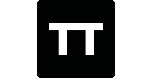 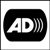 To attend please complete the following details:Write number of tickets for blind/low vision patrons (free but booking essential): Write number of companion tickets (free):Write number of guide dogs:A Man of Good Hope (South Africa/UK) – Musical TheatreAccessibility: Touch tour and Audio Described PerformanceWorld-renowned Isango Ensemble’s musical theatre triumph brings to life the extraordinary true story of a young refugee’s journey to South Africa through song, dance and the most irresistible music.  Be uplifted and inspired by this spellbinding musical theatre triumph. $20 ticket allocation has been exhausted. Tickets are still available for concession prices. There are two pricing options either $63 each for B Reserve or $83 each for A Reserve seat. When booking select the price seating you would like below.Venue: ASB Waterfront Theatre, 138 Halsey St, Auckland, 1010 Date: Saturday 16th March 2019Touch Tour 12.30 pm,  Performance 2 pmTo attend A Man of Good Hope please complete the following details:Write number of B Reserve tickets for blind/low vision patrons ($63 each):Write number of companion B Reserve tickets ($63 each):ORWrite number of A Reserve tickets for blind/low vision patrons ($83 each):Write number of A Reserve companion tickets ($83 each):WRITE TOTAL PRICE: $I/we will be attending the touch tour (please write yes or no):Write number of guide dogs:In C (Aotearoa NZ/Australia) – Classical Music Accessibility: Pre-show Touch TourPercussionists from the Auckland Philharmonia Orchestra (APO) and the Australian National Academy of Music (ANAM) perform Terry Riley's hypnotic In C.Led by the APO's principal percussionist Eric Renick, this surround-sound experience in the round of the Spiegeltent will be a minimalist and mesmerising musical experience.In C is considered to be one of the most influential works of the late 20th century. With its insistent, repetitive rhythms and harmonic mutations it has inspired contemporary classical composers such as John Adams and Philip Glass as well as rock artists like John Cale and Brian Eno.Led by the APO’s principal percussionist Eric Renick, this surround-sound experience in the round of the Spiegeltent will be a minimalist and mesmerising musical experience.Venue: Spiegeltent at Aotea Square, 50 Mayoral Drive, Auckland 1010
Date: Tuesday, 19th March 2019 Touch 4.30 pm. Performance 6 pmTo attend In C please complete the following details: 
Write number of tickets for General Admission ($28 each):Write number of tickets for Students/Children ($15 each):WRITE TOTAL PRICE: $I/we will be attending the touch tour (please write yes or no):Write number of guide dogs:Ulster American (Traverse Theatre Company, Scotland) TheatreAccessibility: Touch Tour and Audio Described Performance 
The savage black comedy that took the Edinburgh Fringe Festival by storm and won the Best of Edinburgh Theatre Award this year. An American actor, British director and Northern Irish playwright clash with explosive results in this outrageous, gasp-inducing black comedy. The show’s razor-sharp dialogue and viciously funny performances have turned genuinely shocking material into an uproarious smash hit.
Venue: ASB Waterfront Theatre, 138 Halsey St, Auckland, 1010 Date: Sunday 24th March 2019 Touch Tour 12.30pm,  performance 2pmTo attend Ulster American please complete the following details: Write number of tickets for blind/low vision patrons ($20 each):Write number of companion tickets ($20 each):WRITE TOTAL PRICE: $
I/we will be attending the touch tour (please write yes or no):Write number of guide dogs:Astroman (Aotearoa NZ) - Theatre Accessibility: Touch tour and audio described performanceIt’s 1983 and it’s on like Donkey Kong! Young Hemi ‘Jimmy’ Te Rehua is the king of the Whakatāne Astrocade Amusement Parlour. But while there’s no limit to his domination of the Pac-Man and Galaga high score charts, this boy genius hasn’t yet worked out how to beat the game of life. In the spirit of classic coming-of-age movies Stand By Me, The Karate Kid and Boy, Astroman is a touching story of family, friendship and courage, with an epic 80s soundtrack and tons of Kiwi soul. A homage to the 1980s this play was written by Māori playwright Albert Belz and is a very kiwi comedy. Please note this audio described performance will be held on Saturday 30th of March after the Festival finishes. Venue: Rangatira at Q Theatre, 305 Queen Street, Auckland, 1010.
Date: Saturday, 30th March 2019 Touch 12.30 pm  performance 2 pmTo attend Astroman please complete the following details: 
Write number of tickets for blind/low vision patrons ($20 each):Write number of companion tickets ($20 each):WRITE TOTAL PRICE: $I/we will be attending the touch tour (please write yes or no):Write number of guide dogs:Ka Tito Au: Kupe’s Heroic Journey (Aotearoa NZ) - Theatre (Free but requires RSVP) 	Accessibility: Pre-show touch tour at Māngere Arts Centre and Waipapa Marae
Be swept along by the voyage of Kupe, the great Pacific explorer and navigator, in this richly imagined solo show by writer and poet Apirana Taylor.Ka Tito Au celebrates the long ago exploits of a man many believe was the first visitor to these shores. Mixing history, mythology and symbolism, Ka Tito Au is Kupe’s legend as you’ve never heard it before. A marvel of storytelling everyone should experience.Venue 1. Ka Tito AuVenue: Māngere Arts Centre, Corner Bader Drive and Orly Avenue, Mangere, Auckland 2022
Date: Friday, 15th March 2019 Touch Tour 11.30 am. Performance 12.30 pm – this is a solo performance which does not require audio description. To attend please complete the following details: 
Write number of tickets for blind/low vision patrons (Free):Write number of companion tickets (Free):I/we will be attending the touch tour (please write yes or no):Write number of guide dogs:Or, Venue 2. Ka Tito AuVenue: Waipapa Marae, 16 Wynyard Street, Auckland, 1010.
Date: Sunday, 24th March 2019 Touch Tour 5 pm. Performance 6 pm – This is a solo performance which does not require audio description. To attend please complete the following details: 
Write number of tickets for blind/low vision patrons (Free):Write number of companion tickets (Free):I/we will be attending the touch tour (please write yes or no):Write number of guide dogs:Tōku Reo Waiata (Aotearoa NZ) – Music Concert Accessible Song Sheets: Braille, Large Print and Screen-Reader Friendly
The best way to learn a language is through song. For one special night only, join the finest singers in Aotearoa as they turn up the volume, open their kete and share the joy and aroha of music and te reo Māori. Featuring Stan Walker, Annie Crummer, Hinewehi Mohi, Moana Maniapoto, Maisey Rika, Rob Ruha, Tami Neilson, Seth Haapu and many more.
Venue: Great Hall at the Auckland Town Hall, 301 – 317 Queen Street, Auckland, 1010
Date: Saturday 16th March 2019Concert starts 8 pm.To attend Tōku Reo Waiata please complete the following details: 
Write number of tickets for blind/low vision patrons ($20 each):Write number of companion tickets ($20 each):WRITE TOTAL PRICE: $I/we will be attending the touch tour (please write yes or no):Write number of guide dogs:I/we would like accessible song sheets (please write yes or no): 
If yes, I would like my song sheets in (please write BRAILLE, LARGE PRINT, and/or SCREEN READER FRIENDLY): MAKE A DONATION:Support the Festival. Any donation, large or small will help us make the Festival accessible. I would like to make a donation of (enter amount): 
PAYMENT DETAILS:Please charge the total to my Visa or MasterCard detailed below (please add numbers, name of card and expiry date)
credit card number: Name on card: Expiry date:Card details will be deleted after payment has been processed. Or alternatively:I enclose a cheque payable to Auckland Festival Trust TICKET DELIVERY (please delete the option you don’t want)Please send tickets via email (delete if this is not your preferred option): ORI will collect tickets from the venue box office. Tickets will be available at the venue box office 90 minutes prior to the performance (delete if this is not your preferred option).RETURNING THE FORM:Email the completed form to access@aaf.co.nz or post to Helen Winskill, Auckland Arts Festival, PO Box 5419, Wellesley Street, Auckland 1141. We will contact you once your tickets have been raised. For any questions call 09 374 0310 or text 0210 593 913. END DOCUMENT